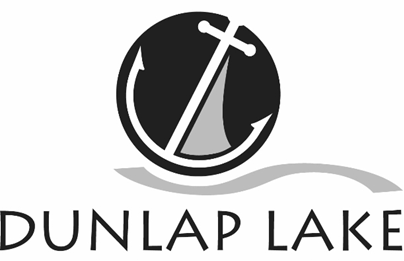 Dunlap Lake Property Owners Association Board MinutesApril 24, 2017Call to order: Alan Ortbals, president, called the meeting to order at 7 p.m. in the Association meeting room at 840 East Lake Drive. Present: Board members-Larry Ahrens, Greg Brumitt, Lee Frea, Mark Hicks, Andy Leek, Craig Louer, Genie Manterfield, Alan Ortbals, Donna Polinske, Jim Seubert, Todd Smith, Michael Watts, Roy Wehling, Richard Welle. Association manager-Carolyn GreenAbsent: Tim BrownVISTOR BUSINESS: NoneMINUTES – Carolyn Green presented minutes of the March 27, 2017 meeting.  Genie made a motion to approve as corrected. Mark seconded and the motion passed unanimously.VISITOR BUSINESS - noneFINANCIAL REPORT - Rick Welle reported operations are staying well within budget. He went through the numbers through March 31 and Roy made a motion to accept the financial reports as presented. Jim Taylor seconded and the motion passed unanimously. OLD BUSINESS - NoneCOMMITTEE REPORTSCommons - Submitted by Lee Frea, chairCommons committee has met and is having a strategic planning committee meeting this week to deal with short-term operational items and long-range priorities. Dam: Submitted by Michael Watts, chairThere is a meeting scheduled at 1 p.m. on May 1 with Paul Mauer, from IDNR, Justin Goodwin the Association’s dam safety engineer, Eric Williams and Ryan Zwijack from the City to discuss Mr. Mauer’s long-term recommendations for the spillway. Fireworks:  Submitted by Michael Watts, chair Fireworks are set for Sat July 8. The permit will go to Fire Department in the next few days. Fish and Wildlife:  Submitted by Jim Taylor, chair Sat. June 17. Kids fishing derbyLegal:  Submitted by Alan Ortbals, chair - no reportMeetings Elections and Social: Submitted by Jeanie, chairBoat Parade Sat. May 27. Begin and end at underwater bridge. Carolyn will send out a postcard to announce the event to all residents. Restrictions: Submitted by Roy Wehling chairSeveral board members reported construction on Hollyhock but no work has been approved there.Safety: Submitted by Mark Hicks, chair Boat sticker app is going to go electronic. CPM will bill. Safety committee will try to track down SIUE water test results and hold a meeting soon. Silt & Erosion: Submitted by Craig Louer, There will be a silt committee meeting to review next steps and options.Web Page:  Submitted by Todd Smith, chair – information being posted regularly.Building:  Submitted by Andy Leek, chairA couple wanting to buy a home on Osage at West Lake would need to be able to put up a special use shed at the side of the house. The building committee recommends approval. Genie seconded and the motion passed with one abstention.Management Report: Submitted by Carolyn GreenNEW BUSINESSLarry Ahrens has sold his house. Eric Dunn at end of street may be interested. As legal chair Alan reported that the bylaws say a vacancy can be filled by a 2/3 vote of board. Non-elected nominees who received a substantial percentage of the vote from the membership should be considered. He has checked with Jim Seubert. Mark moved to nominate Jim Seubert. Rick seconded and he was selected unanimously to complete Larry Ahrens’ term on the board.Next meeting Memorial Day the board will meet the following Monday is June 5th. Silt Committee will meet May 17th at 840 East Lake Drive.ADJOURNMENT: The meeting was adjourned at 8:27 p.m.